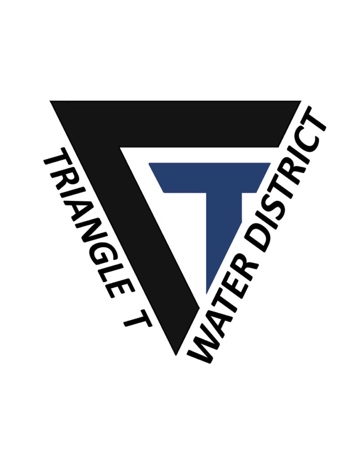 4400 Hays DriveChowchilla, CA 93610TEL: (209) 665-1788MEETING NOTICE AND AGENDA FOR THE REGULAR MEETING OF THE BOARD OF DIRECTORS OF THE TRIANGLE T WATER DISTRICTAlternate formats of this agenda will be made available upon request by qualified individuals with disabilities. Appropriate interpretive services for this meeting will be provided if feasible upon advance request by qualified individuals with disabilities. Please contact the Interim Agency Secretary at (209) 883-8374 for assistance and allow sufficient time to process and respond to your request.PLEASE TAKE NOTICE that the special meeting of the Board of Directors of the Triangle T Water District will be held on Thursday, April 14, 2022 at 10:00 AM. VIA Teleconference due to COVID-19 restrictions; Join Zoom Meetinghttps://us02web.zoom.us/j/87254449162?pwd=SFdTd0phTkJVRWx0SnE5YzZwTWRVZz09Meeting ID: 872 5444 9162Passcode: 701742One tap mobile+16699006833,,87254449162#,,,,*701742# Dial by your location             +1 669 900 6833Meeting ID: 872 5444 9162Passcode: 701742ROLL CALLPUBLIC COMMENT - Interested persons in the audience are welcome to introduce any topic within the Agency’s jurisdiction. No action may be undertaken on any item not appearing on the posted agenda, except that the Board may briefly respond to the comments, refer the matter to staff, or request it be placed on a future agenda.DISCUSS AND CONSIDER ACTION TO RECONSIDER THE CIRCUMSTANCES OF THE STATE OF EMERGENCY RATIFYING THE PROCLAMATION OF A STATE OF EMERGENCY BY N-12-21 ISSUED ON AUGUST 16, 2021 AND AUTHORIZING REMOTE TELECONFERENCE MEETING OF TRIANGLE T WATER DISTRICT. ACTION ITEM – Triangle T Water District Board of Directors Reconsidered the Circumstances of the State of Emergency and Determine thatThe State of Emergency continues to directly impact the ability of the members to meet safely in person and/or State or Local Officials continue to impose or recommend measures to promote social distancing.BOARD MEETING MINUTES – Sarah WoolfAction Item - Consider Approval of meeting minutes of March 10, 2022.BUDGET – Chase HurleyAction Item - Review and Consider Approval of Accounts Payable and the Financial ReportWATER OPERATIONS - Chase HurleyWater Operations UpdateAction Item – Consider Possible Approval of New Water PurchaseONGOING DISTRICT ACTIVITIES – Sarah WoolfSIPHON PIPELINE EASEMENT UPDATE – Sarah WoolfANNEXATION UPDATE – Sarah WoolfAPPROPRIATIVE WATER RIGHT UPDATE – Sarah WoolfTTWD/Madera County/ClaytonWD/Aliso Water District TourRED TOP LANDOWNER UPDATE - Sarah WoolfOTHER BUSINESSCOMMENTS FROM THE BOARD Board Members may provide a brief report on notable topics of interest. The Brown Act does not allow discussion or action by the Legislative Body.  ADJOURNMENTNEXT MEETING: May 12, 2022 at 10:00am